О внесении изменений врешение Думы города Когалыма от 29.10.2015 №594-ГДВ соответствии с главой 6.2 Градостроительного кодекса Российской Федерации, Федеральным законом от 06.10.2003 №131-ФЗ «Об общих принципах организации местного самоуправления в Российской Федерации», Федеральным законом от 31.07.2020 №248-ФЗ «О государственном контроле (надзоре) и муниципальном контроле в Российской Федерации», Уставом города Когалыма, Дума города Когалыма РЕШИЛА:1. Внести в решение Думы города Когалыма от 29.10.2015 №594-ГД                  «О порядке проведения осмотра зданий, сооружений на территории города Когалыма в целях оценки их технического состояния и надлежащего технического обслуживания в соответствии с требованиями технических регламентов к конструктивным и другим характеристикам надежности и безопасности объектов, требованиями проектной документации указанных объектов» (далее – решение) следующее изменение:1.1. пункт 1.1 раздела 1 приложения к решению изложить в следующей редакции:«1.1. Настоящий Порядок проведения осмотра зданий и сооружений на территории города Когалыма в целях оценки их технического состояния и надлежащего технического обслуживания в соответствии с требованиями технических регламентов к конструктивным и другим характеристикам надежности объектов, требованиями проектной документации указанных объектов (далее - Порядок) разработан в соответствии с пунктом 7 части 1, пунктом 8 части 3 статьи 8, частью 11 статьи 55.24 Градостроительным кодексом Российской Федерации, пунктом 26 части 1 статьи 16 Федеральными законами от 06.10.2003 №131-ФЗ «Об общих принципах организации местного самоуправления в Российской Федерации», статьями 5, 36, 42 Федерального закона от 30.12.2009 №384-ФЗ «Технический регламент о безопасности зданий и сооружений», от 02.05.2006 №59-ФЗ «О порядке рассмотрения обращений граждан Российской Федерации», от 30.12.2009 №384-ФЗ «Технический регламент о безопасности зданий и сооружений», Уставом города Когалыма»;1.2. пункт 1.1 раздела 1 приложения к решению изложить в следующей редакции:«1.2. Порядок определяет цели и задачи проведения осмотров зданий и (или) сооружений, (за исключением многоквартирных домов) находящихся в эксплуатации на территории города Когалыма (далее - здания, сооружения), независимо от форм собственности на них, за исключением случаев, когда при эксплуатации зданий, сооружений осуществляется государственный контроль (надзор) в соответствии с федеральными законами, процедуру выдачи актов осмотров зданий и сооружений (далее - актов) лицам, ответственным за эксплуатацию зданий, сооружений»;1.3. пункт 1.4. раздела 1 приложения к решению исключить;1.4. раздел 1 дополнить следующими пунктами: «1.4.	Задачей проведения Осмотра является оценка технического состояния зданий, сооружений и их надлежащего технического обслуживания в соответствии с требованиями технических регламентов, соблюдение собственниками зданий и сооружений или лицом, которое владеет зданием, сооружением, законодательства в области градостроительства, выдача рекомендаций о мерах по устранению выявленных нарушений в случаях, предусмотренных Градостроительным кодексом Российской Федерации.1.5.	Проверка обеспечения безопасной эксплуатации зданий, сооружений проводится в случаях, предусмотренных Градостроительным кодексом Российской Федерации.1.6. В Порядке используются следующие термины:1.6.1. Здание и сооружение - в значении, определенном статьей 2 Федерального закона от 30.12.2009 N 384-ФЗ "Технический регламент о безопасности зданий и сооружений".1.6.2. Надлежащее техническое состояние зданий, сооружений - в значении, определенном пунктом 8 статьи 55.24 Градостроительного кодекса Российской Федерации.1.6.3. Лицо, ответственное за эксплуатацию здания, сооружения - в значении, определенном пунктом 1 статьи 55.25 Градостроительного кодекса Российской Федерации.1.6.4. Осмотр - совокупность проводимых должностными лицами мероприятий в отношении зданий, сооружений, находящихся в эксплуатации на территории города Когалыма, независимо от форм собственности на них для оценки их технического состояния и надлежащего технического обслуживания в соответствии с требованиями технических регламентов к конструктивным и другим характеристикам надежности и безопасности зданий, сооружений, требованиями проектной документации (за исключением случаев, если для строительства, реконструкции зданий, сооружений в соответствии с Градостроительным кодексом Российской Федерации не требуются подготовка проектной документации и (или) выдача разрешений на строительство), требованиями нормативных правовых актов Российской Федерации, нормативных правовых актов субъектов Российской Федерации и муниципальных правовых актов.1.7. Требованиях законодательства Российской Федерации к эксплуатации зданий, сооружений, обязанности лиц, ответственных за эксплуатацией зданий, сооружений, устанавливаются положениями статей 55.24, 55.25 Градостроительного кодекса Российской Федерации. 1.8. Безопасность зданий и сооружений, а также связанных со зданием и сооружениями процессов проектирования (включая изыскания), строительства, монтажа, наладки, эксплуатации и утилизации (сноса) обеспечивается посредством соблюдения требований Федерального закона от 30.12.2009 №384-ФЗ «Технический регламент о безопасности зданий и сооружений» и требований стандартов и сводов правил, включенных в указанные в частях 1 и 7 статьи 6 Федерального закона от 30.12.2009 №384-ФЗ «Технический регламент о безопасности зданий и сооружений» перечни, или требований специальных технических условий.1.9. Перечень документов в области стандартизации, в результате применения которых на добровольной основе обеспечивается соблюдение требований Федерального закона от 30.12.2009 №384-ФЗ «Технический регламент о безопасности зданий и сооружений»:1)	«ГОСТ 31937-2011. Межгосударственный стандарт. Здания и сооружения. Правила обследования и мониторинга технического состояния»,2) «СП 255.1325800.2016. Свод правил. Здания и сооружения. Правила эксплуатации. Основные положения.»;2)	«СП 319.1325800.2017. Свод правил. Здания и помещения медицинских организаций. Правила эксплуатации.»;3)	«СП 418.1325800.2018. Свод правил. Здания и сооружения спортивные. Правила эксплуатации.»;4)	«СП 306.1325800.2017. Свод Правил. Многофункциональные торговые комплексы. Правила эксплуатации.».5)«CП 306.1325800.2017. Свод правил. Многофункциональные торговые комплексы. Правила эксплуатации.1.10. Требования к обеспечению безопасности зданий и сооружений в процессе эксплуатации предусмотрены статьей 36 Федерального закона от 30.12.2009 №384-ФЗ «Технический регламент о безопасности зданий и сооружений».1.11. Требования к зданиям и сооружениям, а также к связанным со зданиями и сооружениями процессам проектирования (включая изыскания), строительства, монтажа, наладки, эксплуатации и утилизации (сноса), установленные Федеральным законом от 30.12.2009 №384-ФЗ «Технический регламент о безопасности зданий и сооружений», не применяются вплоть до реконструкции или капитального ремонта здания или сооружения, введенного в эксплуатацию до вступления в силу таких требований.»;1.5. пункт 2.12 раздела 2 приложения к решению изложить в следующей редакции:«2.12. Комиссия вправе организовать привлечение специализированных организаций, оснащенных современной приборной базой и имеющих в своем составе высококвалифицированных и опытных специалистов, представителей Ростехнадзора в части оценки соблюдения обязательных требований к эксплуатации подъемных механизмов (лифтов, подъемников и др.), Роспотребнадзора, Государственного пожарного надзора, а также представителей общественных организаций, а также маломобильных групп населения.»1.6. пункт 2.14 раздела 2 приложения к решению изложить в следующей редакции:«2.14 Проведение осмотров зданий, сооружений и выдача рекомендаций о мерах по устранению выявленных нарушений включает в себя:1)	выезд на объект осмотра, указанный в заявлении, поступившем в уполномоченный орган от физических и юридических лиц, о нарушении требований законодательства Российской Федерации к эксплуатации зданий, сооружений, о возникновении аварийной ситуации в зданиях, сооружениях или возникновении угрозы разрушения здания, сооружения (далее - заявление);2)	ознакомление с эксплуатационными документами (приказ о назначении лиц, ответственных за техническую эксплуатацию зданий и сооружений);3)	ознакомление с разрешением на ввод в эксплуатацию здания, сооружения за исключением случаев при которых для строительства объектов капитального строительства не требуется получение разрешения на строительство в соответствии с законодательством Российской Федерации.В соответствии с частью 2 статьи 55.24 Градостроительного кодекса Российской Федерации кроме разрешения на ввод в эксплуатацию, собственник может эксплуатировать здание на основании акта, разрешающего эксплуатацию здания, сооружения, в случаях, предусмотренных федеральными законами;4) ознакомление с журналом эксплуатации здания, сооружения, в который вносятся сведения о датах и результатах проведенных осмотров, контрольных проверок и (или) мониторинга оснований здания, сооружения, строительных конструкций, сетей инженерно-технического обеспечения и систем инженерно-технического обеспечения, их элементов, о выполненных работах по техническому обслуживанию здания, сооружения, о проведении текущего ремонта здания, сооружения, о датах и содержании выданных уполномоченными органами исполнительной власти предписаний об устранении выявленных в процессе эксплуатации здания, сооружения нарушений, сведения об устранении этих нарушений;5) ознакомление с проектной документацией на здание, сооружение, изучение иных сведений об осматриваемом объекте (время строительства, сроки эксплуатации), общей характеристики объемно-планировочных и конструктивных решений и систем инженерного оборудования;6) ознакомление с графиком планово-предупредительных ремонтов здания, сооружения, техническим паспортом здания, сооружения, инструкцией по эксплуатации зданий и сооружений;7) установление соответствия деятельности, осуществляемой в здании, видам разрешенного использования земельного участка и объектов капитального строительства;8) визуальное обследование конструкций с фотофиксацией видимых дефектов, проведение обмерочных работ (при необходимости);9) составление акта осмотра здания, сооружения, по форме согласно приложению к настоящему Порядку (далее - акт осмотра), содержащего описание выявленных нарушений.К акту осмотра прикладываются материалы фотофиксации осматриваемого здания, сооружения и иные материалы, оформленные в ходе осмотра здания, сооружения.»2. Опубликовать настоящее решение в газете «Когалымский вестник».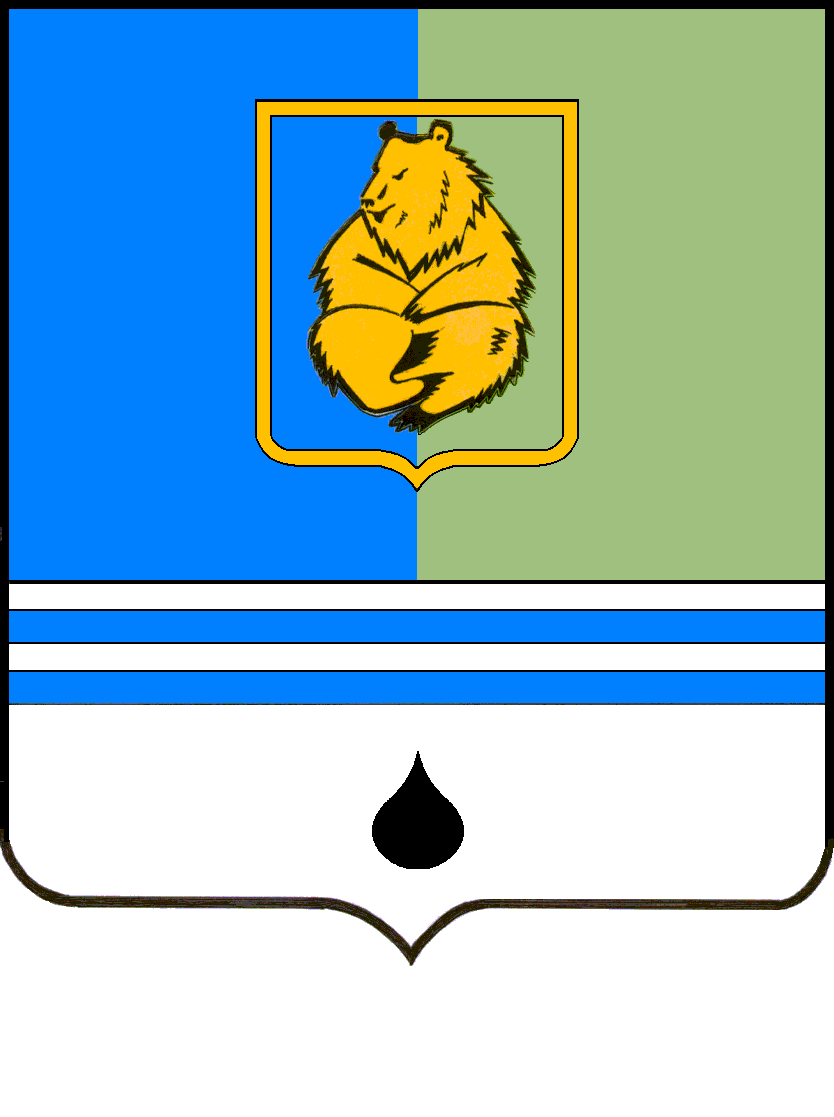 РЕШЕНИЕДУМЫ ГОРОДА КОГАЛЫМАХанты-Мансийского автономного округа – ЮгрыРЕШЕНИЕДУМЫ ГОРОДА КОГАЛЫМАХанты-Мансийского автономного округа – ЮгрыРЕШЕНИЕДУМЫ ГОРОДА КОГАЛЫМАХанты-Мансийского автономного округа – ЮгрыРЕШЕНИЕДУМЫ ГОРОДА КОГАЛЫМАХанты-Мансийского автономного округа – Югрыот [Дата документа]от [Дата документа]№ [Номер документа]№ [Номер документа]Председатель Думыгорода Когалыма[штамп ЭП подписывающего]   [штамп ЭП подписывающего]А.Ю. Говорищева